Section 890.APPENDIX J   Illustrations for Subpart J Section 890.ILLUSTRATION E   Fixture Connections (Referenced in Section 890.1320(l)) 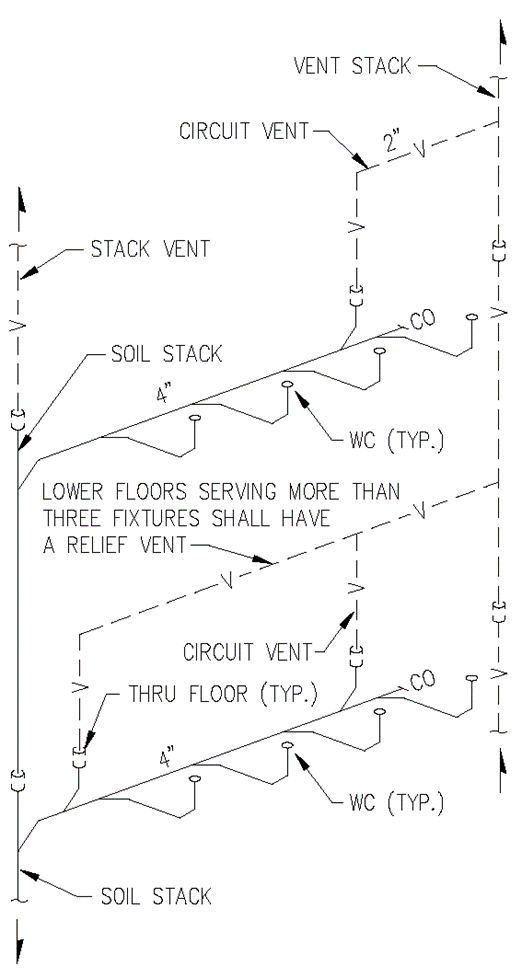 (Source:  Amended at 38 Ill. Reg. 9940, effective April 24, 2014)